Fleming College – Fall 2018Dual CreditUser ID:Student #:Password:Your Fleming Email Address:Note: Hold on to these instructions & record your student number and login information in your phone or wallet._________________________________________________________________________________________________________________Login to myCampus:Open Fleming College’s main webpage:  www.flemingcollege.caClick on “myCampus Login” in the top right hand corner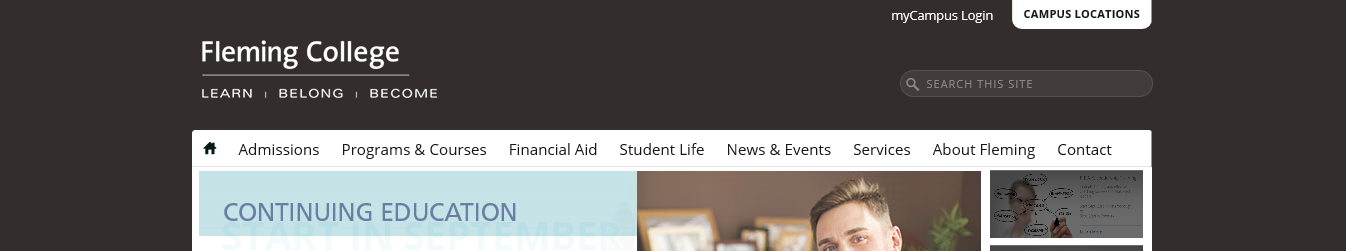 If you already have a Fleming login & email address, login on this page.Otherwise, scroll down to the section: “New to Fleming College”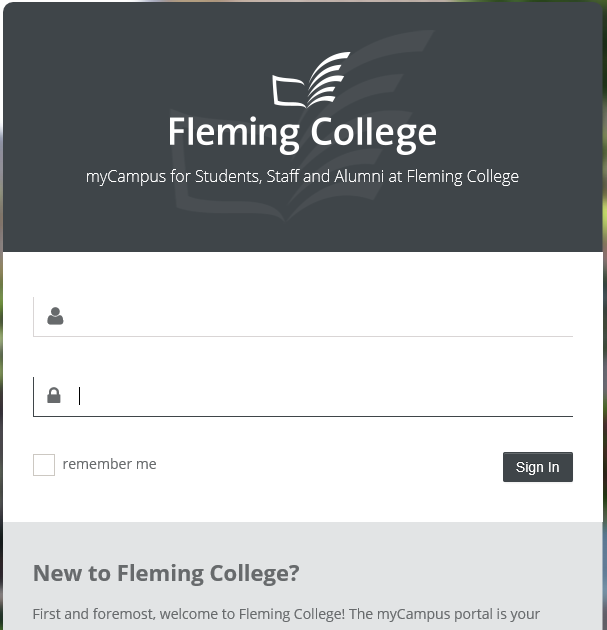 Click on “Get started” Enter your student number and birth date.Click on “Continue”From this step you will obtain your username and email address.  Your default password follows the pattern ####YYYYMM where: 		- #### is the last 4-digits of your student number- YYYY is your 4-digit year of birth- MM is your 2-digit month of birth (01-12)Login to myCampusYour email and “MyCourses (D2L)” will appear in a banner on the left hand side of the screen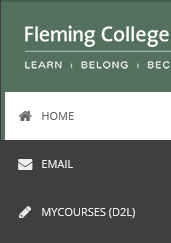 ** Please note – If you have taken a dual credit course before, your password may be the old password configuration. This defaults to your student number. If you forgot your password, please contact the IT Service Desk (1-866-353-6464 x4111 Option 1).**